ПРОЄКТ 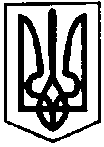 ПЕРВОЗВАНІВСЬКА СІЛЬСЬКА РАДАКРОПИВНИЦЬКОГО РАЙОНУ  КІРОВОГРАДСЬКОЇ ОБЛАСТІ___________ СЕСІЯ ВОСЬМОГО  СКЛИКАННЯРІШЕННЯвід  «__» __________ 20__ року                                                                              № с. ПервозванівкаПро затвердження на посаду старостисіл Покровське, Демешкове, Любо-НадеждівкаТкаченко Жанну ВасилівнуВідповідно до частини першої статті 54- 1, частини першої статті 59 Закону України «Про місцеве самоврядування в Україні», абзацу четвертого частини першої статті 10 Закону України «Про службу в органах місцевого самоврядування», сільська рада ВИРІШИЛА:Затвердити Ткаченко Жанну Василівну на посаду старости сіл Покровське, Демешкове, Любо-Надеждівка Первозванівської сільської ради з 04 січня 2021 року. 2. Контроль за виконанням цього рішення ради покласти на Первозванівського сільського голову П.П. МУДРАК. Сільський голова                                                                    Прасковія МУДРАК